GA:1 DISEC Topic: Weaponization of Data and Cyber Security                        Country: Netherlands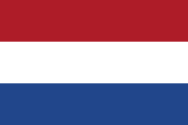 The world is controlling by the power of the technology that is a big advantage about energy, time and sources.We live in a half cyberf life thanks to our mobile phones or computers.This made it easier to access people's information about their casual life.Some companies like Facebook even selling these peronal informations.Day by day cyber environment being more dangerous.Cyber security has been affected badly by the improve of technology.And cause of that is people because the ones are people who believeing to the fake informations without search about it. Netherlands have a great securitiy of data. According to the  researches We have the world's fifth best cybersecurity system and we are using that power to make the cyberspace better place. We want to block the Fake informations, political and personal attempts to affect the people and expose them to the empty informations by using the internet.We are asking to the goverments to have an associaion for the changing of the cyberspace.This is not a topic that we can leave and continue because it is almost our lifes and we should do somethings to make it better ..Almost %75 of the humanity has been affected of these things.Now we should thing about the solutions that we can do by an ethical and legal way.With the help of the countries like U.S.A or Russia we can focus on humanity and have a chance to do for changing of the cyberspace.If we can increase the scope of the cyber security there is no threat left and people can surf the internet in a healthy way.We always have to remember this “to build a strong peace; We need hope, trust and truth on cyber informations.”  References:https://thinktech.stm.com.tr/tr/veriyi-silahlandirmakhttps://drive.google.com/file/d/1HHqMjWTrHU_insmPgySIo8p0uDMI9LcX/view